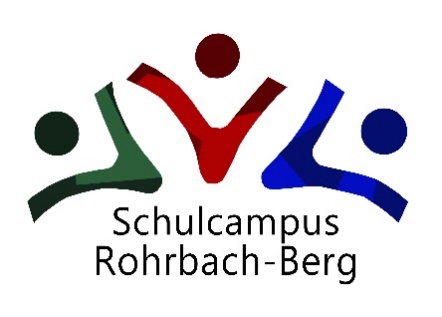 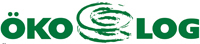 digiTNMS RohrbachSchulkennzahl 413052Linzer Straße 16      4150 RohrbachTel.: 07289/8791-11(Direktion) oder -12 (Konferenzzimmer) Email: s413052@schule-ooe.atHomepage: www.nmsrohrbach.at Info an Eltern zu SchulbeginnSehr geehrte Eltern, liebe Schüler/Innen!Ich freue mich Sie/Euch im neuen Schuljahr begrüßen zu dürfen und hoffe, dass alle gesund und wohlauf sind und wünsche allen ein erfolgreiches neues Schuljahr!Ein paar Infos für die erste Schulwoche – weitere Infos werden in der ersten Schulwoche gegeben:Montag, 12. September 2022:Schüler/Innen der ersten Klassen treffen sich um 8.00 h in der MittelschuleSchüler/Innen der 2.+3.+4. treffen sich um 8.30 h in der MittelschuleNachprüfungen finden um 8.00 h in der Mittelschule stattEs wird in allen Klassen ein Antigentest gemacht. Ersuche dieses Angebot zu nutzen. Wenn möglich, soll am Wochenende zuhause bereits ein Test gemacht werden. Wenn nötig, werden am Mittwoch und am Freitag auch ein Test angeboten.9.00 h Gottesdienst in der StadtpfarrkircheIm Anschluss ist frei.Dienstag, Mittwoch und Donnerstag jeweils Unterricht von 7.50 bis 12.35 hFreitag, 16. September: Unterricht von 7.50 – 11.35 h Unterrichtsende wegen BusverbindungenIn der 1. Schulwoche findet ein projektorientierter Unterricht statt: es wird alles Organisatorische erledigt, es geht um das gegenseitige Kennenlernen, den richtigen Umgang und Verhalten untereinander, im Schulgebäude, im Unterricht, in der Öffentlichkeit, Dringende Bitte: Alle nötigen Unterschriften, Schulsachen in der 1. Schulwoche vorlegen und dass auch in Zukunft alle Hausübungen und Verbesserungen pünktlich abgegeben werden. Es erspart allen Beteiligten viel Arbeitszeit.Ersuche, wenn irgendwie möglich, dass Corona infizierte Schüler/Innen zuhause bleiben (zum Schutz der anderen Schüler/Innen).Montag, 12. Sept. 18.30 h im Pfarrhof Rohrbach-Berg: Vortrag „Schulstress und Lernen“ mit Dr. NeuburgerLiegengebliebene Schulsachen und Kleidungsstücke liegen in der 1. Schulwoche im Ausspeisungsbereich auf